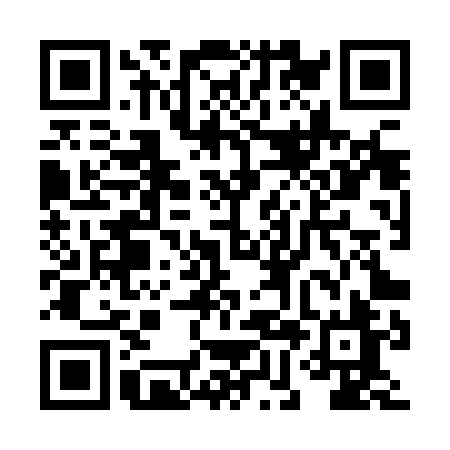 Ramadan times for Alderholt, Dorset, UKMon 11 Mar 2024 - Wed 10 Apr 2024High Latitude Method: Angle Based RulePrayer Calculation Method: Islamic Society of North AmericaAsar Calculation Method: HanafiPrayer times provided by https://www.salahtimes.comDateDayFajrSuhurSunriseDhuhrAsrIftarMaghribIsha11Mon4:594:596:2912:174:116:066:067:3712Tue4:574:576:2712:174:136:086:087:3813Wed4:544:546:2512:174:146:096:097:4014Thu4:524:526:2312:164:156:116:117:4215Fri4:504:506:2012:164:176:136:137:4416Sat4:474:476:1812:164:186:146:147:4617Sun4:454:456:1612:164:196:166:167:4718Mon4:424:426:1412:154:216:186:187:4919Tue4:404:406:1112:154:226:196:197:5120Wed4:384:386:0912:154:236:216:217:5321Thu4:354:356:0712:144:256:236:237:5522Fri4:334:336:0512:144:266:246:247:5723Sat4:304:306:0212:144:276:266:267:5824Sun4:284:286:0012:134:296:286:288:0025Mon4:254:255:5812:134:306:296:298:0226Tue4:234:235:5612:134:316:316:318:0427Wed4:204:205:5312:134:326:336:338:0628Thu4:184:185:5112:124:346:346:348:0829Fri4:154:155:4912:124:356:366:368:1030Sat4:134:135:4712:124:366:376:378:1231Sun5:105:106:451:115:377:397:399:141Mon5:075:076:421:115:387:417:419:162Tue5:055:056:401:115:407:427:429:183Wed5:025:026:381:105:417:447:449:204Thu5:005:006:361:105:427:467:469:225Fri4:574:576:331:105:437:477:479:246Sat4:544:546:311:105:447:497:499:267Sun4:524:526:291:095:457:517:519:288Mon4:494:496:271:095:477:527:529:309Tue4:464:466:251:095:487:547:549:3210Wed4:444:446:231:095:497:557:559:35